NEBRASKA DEPARTMENT OF ENVIRONMENTAL QUALITY 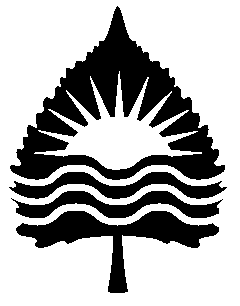 Air Quality DivisionINITIAL NOTIFICATION/Compliance Status NOTIFICATION FORM Applicable Rule: 40 CFR Part 63, Subpart BBBBBB - National Emission Standards for Hazardous Air Pollutants (NESHAP) for Gas Distribution Bulk Terminals, Bulk Plants, and Pipeline Facilities -Promulgated 1/10/08 & 1/24/11Who is subject to this Rule?This rule applies to bulk gasoline terminals, pipeline breakout stations, pipeline pumping stations, and bulk gasoline plants that are area sources of hazardous air pollutants (HAP). The following are exempt from this rule: a bulk gasoline terminal or a pipeline breakout station that is subject to the control requirements of 40 CFR part 63, subpart R.  A facility is an area source if the entire facility has the potential to emit <10 tons per year (tpy) of a single HAP or <25 tpy of a combination of HAP).More information and rule guidance can be found on the NDEQ Air Toxics Notebook at http://deq.ne.gov/Airtoxic.nsf/pages/BBBBBB. You may also contact the NDEQ Air Toxics Coordinator at 402-471-2189 or NDEQ.AirQuality@nebraska.gov.If you are subject to this rule fill out the information below:SECTION I
GENERAL INFORMATIONPrint or type the following information for each facility for which you are making initial notification: 
Facility Name:        	Facility ID#:       Facility Address:       City:        	State:         Zip:       Responsible Official’s Name/Title:       Responsible Official’s Phone Number:       Responsible Official’s Address if different than facility address):       City:        	State:         Zip:       This form must be completed, signed and submitted to the following agencies by  if your facility started up prior to  or upon startup if your facility started up after .  NDEQ Air Quality Division		and 		Region  EPA1200 ‘N’ St. Atrium, 			11201 Renner Blvd-8922			 	Lenexa, KS 66219If your facility is located in  or , you must submit a notification to the appropriate local air pollution control agency and Region  EPA.SECTION IIAPPLICABILITY AND COMPLIANCE STATUSSECTION IIISOURCE DESCRIPTION Provide a brief description of the source.  Provide (at least) information on the number and capacity of gasoline storage tanks and the average monthly gasoline throughput:SECTION IVCERTIFICATION	Print or type the name and title of the Responsible Official for the facility:Name:        	Title:       Telephone no.:       A Responsible Official can be:The president, vice president, secretary, or treasurer of the company that owns the facility;An owner of the facility;The plant engineer or supervisor of the facility;A government official, if the facility is owned by the Federal, State, City, or County government; orA ranking military officer, if the facility is located at a military base.I CERTIFY THAT INFORMATION CONTAINED IN THIS REPORT TO BE ACCURATE  TRUE TO THE BEST OF MY KNOWLEDGE.____________________________________________                                        (Signature of Responsible Official)                                                                                                            (Date)             Applicability Questions (initial in box beside correct answer to the following questions)Applicability Questions (initial in box beside correct answer to the following questions)Applicability Questions (initial in box beside correct answer to the following questions)Applicability Questions (initial in box beside correct answer to the following questions)gallons per daygallons per daygallons per dayA1.  What is the facility’s maximum calculated daily design throughput?  The design throughput may be limited by an enforceable permit.  If it is, put the limited value here.Gasoline throughput < 20,000 gallons per day = Bulk Gasoline PlantGasoline throughput > 20,000 gallons per day = Bulk Gasoline TerminalGasoline throughput < 20,000 gallons per day = Bulk Gasoline PlantGasoline throughput > 20,000 gallons per day = Bulk Gasoline TerminalGasoline throughput < 20,000 gallons per day = Bulk Gasoline PlantGasoline throughput > 20,000 gallons per day = Bulk Gasoline TerminalGasoline throughput < 20,000 gallons per day = Bulk Gasoline PlantGasoline throughput > 20,000 gallons per day = Bulk Gasoline TerminalYesA2. Is your facility a bulk gasoline plant?  Bulk gasoline plant means any gasoline storage and distribution facility that receives gasoline by pipeline, ship or barge, or cargo tank and subsequently loads the gasoline into cargo tanks for transport to gasoline dispensing facilities, and has a maximum calculated design throughput of less than 20,000 gallons per day.  If you answered yes, answer the Control Questions for Bulk Plants (C1 – C4).A2. Is your facility a bulk gasoline plant?  Bulk gasoline plant means any gasoline storage and distribution facility that receives gasoline by pipeline, ship or barge, or cargo tank and subsequently loads the gasoline into cargo tanks for transport to gasoline dispensing facilities, and has a maximum calculated design throughput of less than 20,000 gallons per day.  If you answered yes, answer the Control Questions for Bulk Plants (C1 – C4).NoA2. Is your facility a bulk gasoline plant?  Bulk gasoline plant means any gasoline storage and distribution facility that receives gasoline by pipeline, ship or barge, or cargo tank and subsequently loads the gasoline into cargo tanks for transport to gasoline dispensing facilities, and has a maximum calculated design throughput of less than 20,000 gallons per day.  If you answered yes, answer the Control Questions for Bulk Plants (C1 – C4).A2. Is your facility a bulk gasoline plant?  Bulk gasoline plant means any gasoline storage and distribution facility that receives gasoline by pipeline, ship or barge, or cargo tank and subsequently loads the gasoline into cargo tanks for transport to gasoline dispensing facilities, and has a maximum calculated design throughput of less than 20,000 gallons per day.  If you answered yes, answer the Control Questions for Bulk Plants (C1 – C4).YesA3. Is your facility a bulk gasoline terminal?  Bulk gasoline terminal means any gasoline storage and distribution facility that receives gasoline by pipeline, ship or barge, or cargo tank and has a maximum calculated design throughput of 20,000 gallons per day or more. If you answered yes, answer the Control Questions for Bulk Terminals & Pipelines (C5 – C8).A3. Is your facility a bulk gasoline terminal?  Bulk gasoline terminal means any gasoline storage and distribution facility that receives gasoline by pipeline, ship or barge, or cargo tank and has a maximum calculated design throughput of 20,000 gallons per day or more. If you answered yes, answer the Control Questions for Bulk Terminals & Pipelines (C5 – C8).NoA3. Is your facility a bulk gasoline terminal?  Bulk gasoline terminal means any gasoline storage and distribution facility that receives gasoline by pipeline, ship or barge, or cargo tank and has a maximum calculated design throughput of 20,000 gallons per day or more. If you answered yes, answer the Control Questions for Bulk Terminals & Pipelines (C5 – C8).A3. Is your facility a bulk gasoline terminal?  Bulk gasoline terminal means any gasoline storage and distribution facility that receives gasoline by pipeline, ship or barge, or cargo tank and has a maximum calculated design throughput of 20,000 gallons per day or more. If you answered yes, answer the Control Questions for Bulk Terminals & Pipelines (C5 – C8).YesA4. Is your facility a gasoline pipeline pumping station or a pipeline breakout station?  A pipeline pumping station is a facility along a pipeline containing pumps to maintain desired flow and pressure and not containing gasoline storage vessels other than surge control tanks.  A pipeline breakout station is a facility along a pipeline containing storage vessels used to relieve surges or receive and store gasoline for re-injection and continued transport.  If you answered yes, answer the Control Questions for Bulk Terminals & Pipelines (C5 – C8).A4. Is your facility a gasoline pipeline pumping station or a pipeline breakout station?  A pipeline pumping station is a facility along a pipeline containing pumps to maintain desired flow and pressure and not containing gasoline storage vessels other than surge control tanks.  A pipeline breakout station is a facility along a pipeline containing storage vessels used to relieve surges or receive and store gasoline for re-injection and continued transport.  If you answered yes, answer the Control Questions for Bulk Terminals & Pipelines (C5 – C8).NoA4. Is your facility a gasoline pipeline pumping station or a pipeline breakout station?  A pipeline pumping station is a facility along a pipeline containing pumps to maintain desired flow and pressure and not containing gasoline storage vessels other than surge control tanks.  A pipeline breakout station is a facility along a pipeline containing storage vessels used to relieve surges or receive and store gasoline for re-injection and continued transport.  If you answered yes, answer the Control Questions for Bulk Terminals & Pipelines (C5 – C8).A4. Is your facility a gasoline pipeline pumping station or a pipeline breakout station?  A pipeline pumping station is a facility along a pipeline containing pumps to maintain desired flow and pressure and not containing gasoline storage vessels other than surge control tanks.  A pipeline breakout station is a facility along a pipeline containing storage vessels used to relieve surges or receive and store gasoline for re-injection and continued transport.  If you answered yes, answer the Control Questions for Bulk Terminals & Pipelines (C5 – C8).Control Questions for Bulk Plants(initial in box beside correct answer to the following questions) Control Questions for Bulk Plants(initial in box beside correct answer to the following questions) Control Questions for Bulk Plants(initial in box beside correct answer to the following questions) YesC1. Is your bulk plant complying with §63.11086? Do you currently utilize “submerged filling” for all gasoline storage tanks and cargo tanks having a capacity of greater than or equal to 250 gallons?  Submerged filling means the filling of a storage tank through a submerged fill pipe whose discharge is no more than 12 inches from the bottom of the tank for submerged fill pipes installed on or before , or no more than 6 inches from the bottom of the tank for submerged fill pipes installed after .NoC1. Is your bulk plant complying with §63.11086? Do you currently utilize “submerged filling” for all gasoline storage tanks and cargo tanks having a capacity of greater than or equal to 250 gallons?  Submerged filling means the filling of a storage tank through a submerged fill pipe whose discharge is no more than 12 inches from the bottom of the tank for submerged fill pipes installed on or before , or no more than 6 inches from the bottom of the tank for submerged fill pipes installed after .YesC3. Do you currently perform a monthly leak inspection of all equipment in gasoline service?  An approved monthly inspection program may use detection methods, including sight, smell, and sound, and must adhere to the following requirements in section §63.11089:(1)  A log book shall be used and shall be signed by the owner or operator at the completion of each inspection.  A section of the log book shall contain a list, summary description, or diagram(s) showing the location of all equipment in gasoline service at the facility.(2)  Each detection of a liquid or vapor leak shall be recorded in the log book.  When a leak is detected, an initial attempt at repair shall be made as soon as practicable, but no later than 5 calendar days after the leak is detected.  Repair or replacement of leaking equipment shall be completed within 15 calendar days after detection of each leak, except as provided in paragraph (d) of section §63.11089.(3)  Delay of repair of leaking equipment will be allowed upon a demonstration to the Administrator that repair within 15 days is not feasible.  The owner or operator shall provide the reason(s) a delay is needed and the date by which each repair is expected to be completed.NoC3. Do you currently perform a monthly leak inspection of all equipment in gasoline service?  An approved monthly inspection program may use detection methods, including sight, smell, and sound, and must adhere to the following requirements in section §63.11089:(1)  A log book shall be used and shall be signed by the owner or operator at the completion of each inspection.  A section of the log book shall contain a list, summary description, or diagram(s) showing the location of all equipment in gasoline service at the facility.(2)  Each detection of a liquid or vapor leak shall be recorded in the log book.  When a leak is detected, an initial attempt at repair shall be made as soon as practicable, but no later than 5 calendar days after the leak is detected.  Repair or replacement of leaking equipment shall be completed within 15 calendar days after detection of each leak, except as provided in paragraph (d) of section §63.11089.(3)  Delay of repair of leaking equipment will be allowed upon a demonstration to the Administrator that repair within 15 days is not feasible.  The owner or operator shall provide the reason(s) a delay is needed and the date by which each repair is expected to be completed.YesC4.  Do you require that gasoline be handled in a manner that restricts vapor releases to the atmosphere for extended periods of time?  Measures to be taken include, but are not limited to, the following:(1)  Minimize gasoline spills(2)  Clean up spills as expeditiously as practicable(3)  Cover all open gasoline containers and all gasoline storage tank fill-pipes with a gasketed seal when not in use(4)  Minimize gasoline sent to open waste collection systems that collect and transport gasoline to reclamation and recycling devices, such as oil/water separators.NoC4.  Do you require that gasoline be handled in a manner that restricts vapor releases to the atmosphere for extended periods of time?  Measures to be taken include, but are not limited to, the following:(1)  Minimize gasoline spills(2)  Clean up spills as expeditiously as practicable(3)  Cover all open gasoline containers and all gasoline storage tank fill-pipes with a gasketed seal when not in use(4)  Minimize gasoline sent to open waste collection systems that collect and transport gasoline to reclamation and recycling devices, such as oil/water separators.Control Questions for Bulk Terminals & Pipelines(initial in box beside correct answer to the following questions) Control Questions for Bulk Terminals & Pipelines(initial in box beside correct answer to the following questions) Control Questions for Bulk Terminals & Pipelines(initial in box beside correct answer to the following questions) YesC5.  Are the following tanks in compliance with §63.11087?  Including, do tanks have fixed stationary roofs and are the tank openings closed when not in use? Tanks with capacities < 75 m3 Tanks with capacities < 151 m3 with daily throughput < 480 gallons per dayNoC5.  Are the following tanks in compliance with §63.11087?  Including, do tanks have fixed stationary roofs and are the tank openings closed when not in use? Tanks with capacities < 75 m3 Tanks with capacities < 151 m3 with daily throughput < 480 gallons per dayC5.  Are the following tanks in compliance with §63.11087?  Including, do tanks have fixed stationary roofs and are the tank openings closed when not in use? Tanks with capacities < 75 m3 Tanks with capacities < 151 m3 with daily throughput < 480 gallons per dayYesC5.  Are the following storage tanks in compliance with §63.11087? Have the tank(s) been equipped with a closed vent and control system or has an internal or external floating roof been installed on the tanks?Tanks with capacities > 75 m3 Tanks with capacities > 151 m3 with daily throughput < 480 gallons per dayNoC5.  Are the following storage tanks in compliance with §63.11087? Have the tank(s) been equipped with a closed vent and control system or has an internal or external floating roof been installed on the tanks?Tanks with capacities > 75 m3 Tanks with capacities > 151 m3 with daily throughput < 480 gallons per dayC5.  Are the following storage tanks in compliance with §63.11087? Have the tank(s) been equipped with a closed vent and control system or has an internal or external floating roof been installed on the tanks?Tanks with capacities > 75 m3 Tanks with capacities > 151 m3 with daily throughput < 480 gallons per dayYesC6.  Are the surge control tanks in compliance with §63.11087? Have the tank(s) been equipped with a fixed stationary roof with pressure/vacuum vent with positive cracking pressure of >0.50 in. water?  Are the openings in a closed position when not used?NoC6.  Are the surge control tanks in compliance with §63.11087? Have the tank(s) been equipped with a fixed stationary roof with pressure/vacuum vent with positive cracking pressure of >0.50 in. water?  Are the openings in a closed position when not used?C6.  Are the surge control tanks in compliance with §63.11087? Have the tank(s) been equipped with a fixed stationary roof with pressure/vacuum vent with positive cracking pressure of >0.50 in. water?  Are the openings in a closed position when not used?YesC7. Are the loading racks in compliance with §63.11088?If loading racks at facility have throughput < 250,000 gallons/day, submerged fill must be used (6 inches from the bottom of the tank).If loading racks at facility have throughput > 250,000 gallons/day, a vapor collection system must be installed and the management practices and reduction measures must be adhered to as required in §63.11088.NoC7. Are the loading racks in compliance with §63.11088?If loading racks at facility have throughput < 250,000 gallons/day, submerged fill must be used (6 inches from the bottom of the tank).If loading racks at facility have throughput > 250,000 gallons/day, a vapor collection system must be installed and the management practices and reduction measures must be adhered to as required in §63.11088.C7. Are the loading racks in compliance with §63.11088?If loading racks at facility have throughput < 250,000 gallons/day, submerged fill must be used (6 inches from the bottom of the tank).If loading racks at facility have throughput > 250,000 gallons/day, a vapor collection system must be installed and the management practices and reduction measures must be adhered to as required in §63.11088.YesC8. Do you currently perform a monthly leak inspection of all equipment in gasoline service?  An approved monthly inspection program may use detection methods, including sight, smell, and sound, and must adhere to the following requirements in section §63.11089:(1)  A log book shall be used and shall be signed by the owner or operator at the completion of each inspection.  A section of the log book shall contain a list, summary description, or diagram(s) showing the location of all equipment in gasoline service at the facility.(2)  Each detection of a liquid or vapor leak shall be recorded in the log book.  When a leak is detected, an initial attempt at repair shall be made as soon as practicable, but no later than 5 calendar days after the leak is detected.  Repair or replacement of leaking equipment shall be completed within 15 calendar days after detection of each leak, except as provided in paragraph (d) of section §63.11089.(3)  Delay of repair of leaking equipment will be allowed upon a demonstration to the Administrator that repair within 15 days is not feasible.  The owner or operator shall provide the reason(s) a delay is needed and the date by which each repair is expected to be completed.NoC8. Do you currently perform a monthly leak inspection of all equipment in gasoline service?  An approved monthly inspection program may use detection methods, including sight, smell, and sound, and must adhere to the following requirements in section §63.11089:(1)  A log book shall be used and shall be signed by the owner or operator at the completion of each inspection.  A section of the log book shall contain a list, summary description, or diagram(s) showing the location of all equipment in gasoline service at the facility.(2)  Each detection of a liquid or vapor leak shall be recorded in the log book.  When a leak is detected, an initial attempt at repair shall be made as soon as practicable, but no later than 5 calendar days after the leak is detected.  Repair or replacement of leaking equipment shall be completed within 15 calendar days after detection of each leak, except as provided in paragraph (d) of section §63.11089.(3)  Delay of repair of leaking equipment will be allowed upon a demonstration to the Administrator that repair within 15 days is not feasible.  The owner or operator shall provide the reason(s) a delay is needed and the date by which each repair is expected to be completed.Source Type & Compliance DatesSource Type & Compliance DatesSource Type & Compliance DatesYesS1.  Was your facility constructed or reconstructed prior to ?  If yes, you are an existing source.  If no, you are a new source.NoS1.  Was your facility constructed or reconstructed prior to ?  If yes, you are an existing source.  If no, you are a new source.Existing Source Compliance DateNew Source Compliance Date or upon startupIf you answered no to any of the above control questions, you must submit a Compliance Status Notification within 60 days of your compliance date.Existing Source Compliance DateNew Source Compliance Date or upon startupIf you answered no to any of the above control questions, you must submit a Compliance Status Notification within 60 days of your compliance date.Existing Source Compliance DateNew Source Compliance Date or upon startupIf you answered no to any of the above control questions, you must submit a Compliance Status Notification within 60 days of your compliance date.